Scan to order supplements online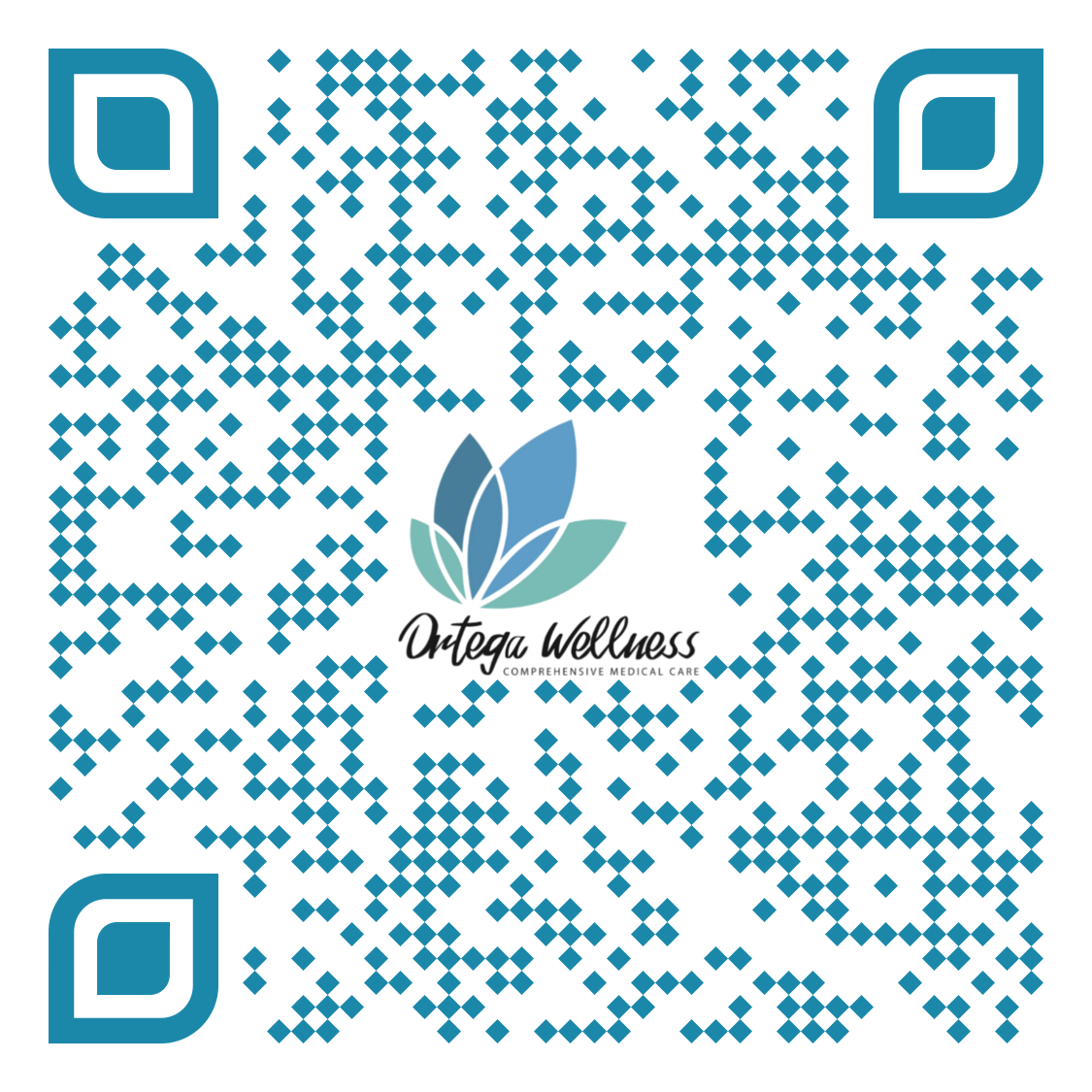 Register for a WholeScripts account to order your supplements ONLINEScan QR code below or go to www.wholescripts.com/register/wellness-ortegaEnter email address and click “Continue”.  Fill in registration form and click “Create Account.”*You will create a password.  Please retain this information to log in for future orders. You may contact WholeScripts Customer Service for assistance at (800) 647-6100, M – F, 9 am– 6 pm EST.  Referral Code:  WELLNESS  Practitioner Last Name: ORTEGA